МДК.05.03 СТРАНОВЕДЕНИЕпреподаватель Нугаева Лилия Рубисовна(bor-lili@rambler.ru, тел. 8-919-831-18-49 Viber, Whatsapp)подготовиться по вопросам к зачетунаписать реферат или подготовить презентацию по предложенной теме (на выбор)1. Из истории Великобритании. Завоевание Британии англосаксами.2. Соединенное Королевство Великобритании и Северной Ирландии. Географическое положение.3. Природно-климатические условия.4. Государственное устройство Великобритании5. Британский парламент.6. Королевская семья.7. Экономика Великобритании.8. Основные отрасли промышленности.9. Сельское хозяйство. Фермерство.10. Транспорт. Виды транспорта.11. Лондон и его достопримечательности.12. Образование. Школьное образование.13. Система профессионального образования.14. Оксфорд – золотое сердце Великобритании.15. Кембридж – прошлое и настоящее.16. Молодежь. Жизнь английской молодежи.17 Средства массовой информации.18. Музыка и музыканты Великобритании. 19. Архитектура Великобритании. 20. Литература. Знаменитые писатели Великобритании. 21. Искусство. Знаменитые  художники Великобритании. 22. Традиции и обычаи Великобритании.23. Английская кухня.24. Любимые занятия англичан. 25. Спорт. Национальные виды спортаРеферат – краткое изложение в письменном виде или в форме публичного доклада содержания научного труда или трудов, обзор литературы по теме. Это самостоятельная научно-исследовательская работа студента, в которой раскрывается суть исследуемой проблемы. Изложение материала носит проблемно-тематический характер, показываются различные точки зрения, а также собственные взгляды на проблему. Содержание реферата должно быть логичным. Объём реферата, как правило, от 5 до 10 страниц. Темы реферата разрабатывает преподаватель, ведущий данную дисциплину. Перед началом работы над рефератом следует наметить план и подобрать литературу. Прежде всего, следует пользоваться литературой, рекомендованной учебной программой, а затем расширить список источников, включая и использование специальных журналов, где имеется новейшая научная информация.Работа над рефератом:1. Студенты выбирают интересующую их тему из числа предложенных (или предлагают свою) и затем под руководством преподавателя начинают работу над выбранной темой.2. Руководство преподавателя осуществляется в виде индивидуальных консультаций, как непосредственно по теме реферата, так и по методическим вопросам (работа со справочной литературой, оформление рефератов и т.д.).3. Рефераты могут быть написаны на иностранном языке (с переводом на русский) или на русском, должны быть красочно оформлены и проиллюстрированы.4. Рекомендуется использовать ресурсы Интернет.При написании реферата следует составить план, подобрать основные источники. Работая с источниками, следует систематизировать полученные сведения, сделать выводы и обобщения.Структура реферата: – титульный лист (образец см. ниже);– оглавление – это план доклада, в котором каждому разделу должен соответствовать номер страницы, на которой он находится;– введение – раздел, посвященный постановке проблемы, которая будет рассматриваться и обоснованию выбора темы;– основная часть – это звено работы, в котором последовательно раскрывается выбранная тема. Основная часть может быть представлена как цельным текстом, так и разделена на главы. При необходимости текст доклада может дополняться иллюстрациями, таблицами, но ими не следует «перегружать» текст;– заключение – данный раздел должен быть представлен в виде выводов, которые готовятся на основе подготовленного текста. Выводы должны быть краткими и четкими. Также в заключение можно обозначить проблемы, которые «высветились» в ходе работы, но не были раскрыты;– список литературы. В данном списке называются как те источники, на которые ссылается студент при подготовке реферата, так и все иные, изученные им в связи с его подготовкой. В работе должно быть использовано не менее 5 разных источников, из них хотя бы один – на иностранном языке. Работа, выполненная с использованием материала, содержащегося в одном научном источнике, является явным плагиатом и не принимается. Оформление Списка источников и литературы должно соответствовать требованиям библиографических стандартов.При выполнении реферата необходимо соблюдать следующие требования:– на одной стороне листа белой бумаги формата А-4;– размер шрифта-14; Times New Roman; цвет – черный;– междустрочный интервал – полуторный;– поля на странице – размер левого поля – 3 см, правого – 1,5 см, верхнего – 2 см, нижнего – 2 см;– отформатировано по ширине листа;– нумерация страниц текста – внизу страницы по центру.Образец оформления титульного листаКритерии оценки: соответствие теме, глубина проработки материала, правильность и полнота использования источников, владение терминологией и культурой речи, оформление реферата.Компьютерную презентацию удобнее всего подготовить в программе MS PowerPoint. Презентация как документ представляет собой последовательность сменяющих друг друга слайдов – то есть электронных страничек, занимающих весь экран монитора (без присутствия панелей программы). Чаще всего демонстрация презентации проецируется на большом экране, реже – раздается собравшимся, как печатный материал. Количество слайдов адекватно содержанию и продолжительности выступления (например, для 5-минутного выступления рекомендуется использовать не более 10 слайдов).Презентация создается индивидуально.Работа может быть представлена либо в электронном варианте, либо напечатана на бумаге формата А4 (на одном листе – один слайд).Выполненную работу сдать к указанному сроку.Первый слайд обязательно должен содержать Ф.И.О. обучающегося, название учебной дисциплины, тему презентации, Ф.И.О. преподавателя. Следующие слайды можно подготовить, используя две различные стратегии их подготовки:На слайды выносится опорный конспект выступления и ключевые слова с тем, чтобы пользоваться ими как планом для выступления. В этом случае к слайдам предъявляются следующие требования:– объем текста на слайде – не больше 7 строк;– маркированный/нумерованный список содержит не более 7 элементов;– отсутствуют знаки пунктуации в конце строк в маркированных и нумерованных списках;– значимая информация выделяется с помощью цвета, начертания, эффектов анимации.Особо внимательно необходимо проверить текст на отсутствие ошибок и опечаток. Основная ошибка при выборе данной стратегии состоит в том, что выступающие заменяют свою речь чтением текста со слайдов.– на слайды помещается фактический материал (таблицы, графики, фотографии и пр.), который является уместным и достаточным средством наглядности, помогает в раскрытии стержневой идеи выступления. В этом случае к слайдам предъявляются следующие требования: – выбранные средства визуализации информации (таблицы, схемы, графики и т. д.) соответствуют содержанию;– использованы иллюстрации хорошего качества (высокого разрешения), с четким изображением (как правило, никто из присутствующих не заинтересован вчитываться  в текст на ваших слайдах и всматриваться в мелкие иллюстрации); – максимальное количество графической информации на одном слайде – 2 рисунка (фотографии, схемы и т.д.) с текстовыми комментариями (не более 2 строк к каждому). Наиболее важная информация должна располагаться в центре экрана.Последний слайд должен быть повторением первого. Это дает возможность еще раз напомнить слушателям тему выступления и имя докладчика и либо перейти к вопросам, либо завершить выступление.Оформление презентации:– для всех слайдов презентации по возможности необходимо использовать один и тот же шаблон оформления, размер – для заголовков – не меньше 24 пунктов, для информации – для информации - не менее 18;– в презентациях не принято ставить переносы в словах;– оформление слайдов не должно отвлекать от его содержания. Нежелательны звуковые эффекты в ходе демонстрации презентации. Наилучшими являются контрастные цвета фона и текста (белый фон – черный текст; темно-синий фон – светло-желтый текст и т. д.). Неконтрастные слайды будут смотреться тусклыми и невыразительными, особенно в светлых аудиториях;– лучше не смешивать разные типы шрифтов в одной презентации. Рекомендуется не злоупотреблять прописными буквами (они читаются хуже);– вспомогательная информация (управляющие кнопки) не должны преобладать над основной информацией (текстом, иллюстрациями);– использовать встроенные эффекты анимации можно только, когда без этого не обойтись (например, последовательное появление элементов диаграммы);– для акцентирования внимания на какой-то конкретной информации слайда можно воспользоваться лазерной указкой.1. Из истории Великобритании. Завоевание Британии англосаксами.2. Соединенное Королевство Великобритании и Северной Ирландии. Географическое положение.3. Природно-климатические условия.4. Государственное устройство Великобритании5. Британский парламент.6. Королевская семья.7. Экономика Великобритании.8. Основные отрасли промышленности.9. Сельское хозяйство. Фермерство.10. Транспорт. Виды транспорта.11. Лондон и его достопримечательности.12. Образование. Школьное образование.13. Система профессионального образования.14. Оксфорд – золотое сердце Великобритании.15. Кембридж – прошлое и настоящее.16. Молодежь. Жизнь английской молодежи.17 Средства массовой информации.18. Музыка и музыканты Великобритании. 19. Архитектура Великобритании. 20. Литература. Знаменитые писатели Великобритании. 21. Искусство. Знаменитые  художники Великобритании. 22. Традиции и обычаи Великобритании.23. Английская кухня.24. Любимые занятия англичан. 25. Спорт. Национальные виды спорта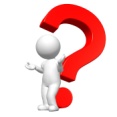 ВОПРОСЫ К ЗАЧЕТУ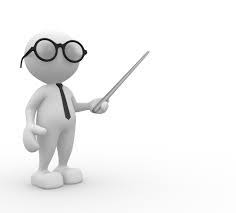 МЕТОДИЧЕСКИЕ РЕКОМЕНДАЦИИ ПО ВЫПОЛНЕНИЮ РЕФЕРЕТАМинистерство образования Саратовской областиГосударственное автономное профессиональное образовательное учреждениеСаратовской области«Энгельсский колледж профессиональных технологий»РЕФЕРАТпо МДК.05.03 Страноведение«Спорт. Национальные виды спорта»Работу выполнил(а)студент(ка) группы ___Иванов И.И.Работу проверилпреподавательНугаева Л.Р.Энгельс2022МЕТОДИЧЕСКИЕ РЕКОМЕНДАЦИИ ПО ПОДГОТОВКЕ ПРЕЗЕНТЦИИТЕМЫ ДЛЯ ПОДГОТОВКИ РЕФЕРАТА (ПРЕЗЕНТАЦИИ)